    桃園市進出口商業同業公會 函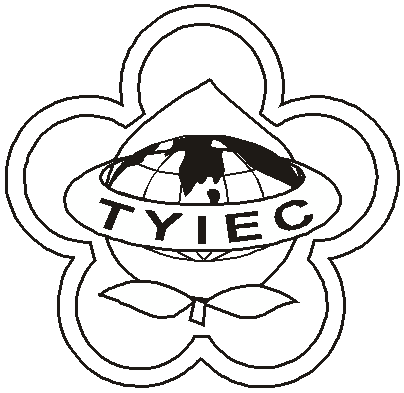          Taoyuan Importers & Exporters Chamber of Commerce桃園市桃園區春日路1235之2號3F           TEL:886-3-316-4346   886-3-325-3781   FAX:886-3-355-9651           ie325@ms19.hinet.net     www.taoyuanproduct.org	受 文 者：各相關會員發文日期：中華民國108年3月4日發文字號：桃貿水字第108066號附    件：主    旨：自108年3月4日起至108年9月3日止          (進口日)，針對泰國「FRESH & FREEZE THAI MARKET CO.,LTD」製造廠輸入貨品分類號列「1211.90.92.10-1香料用新鮮、冷藏或冷凍植物及植物之ㄧ部分(包括種子及果實)，不論是否已切割壓碎或製粉」產品，採逐批查驗，          敬請查照。說     明：一、依據衛生福利部食品藥物管理署FDA北               字第1082001008A號函辦理       二、自泰國輸入貨品分類號列「1211.90.92     10-1香料用新鮮、冷藏或冷凍植物及植     物之ㄧ部分(包括種子及果實)，不論是     否已切割壓碎或製粉」產品，於近6個月     內不符合食品衛生管理法第15條規定已               達24批，其中8批製造廠為「FRESH &                FREEZE THAI MARKET CO.,LTD」，為確保               輸入食品之衛生安全爰採取旨揭措施。           三、按食品安全衛生管理法第7條規定，食品               業者應實施自主管理，確保食品衛生安全；               發現產品有危害衛生安全之虞時，應即主               動停止販賣及辦理回收，並通報地方主管               機關。違反者，將依同法第47條處分。理事長  王 清 水